Supplementary InformationBenoît O.L. Demars, Joanna L. Kemp, Baptiste Marteau, Nikolai Friberg, Barry Thornton. 2021. Stream macroinvertebrates and carbon cycling in tangled food webs. Ecosystems.Method S1Derivation of macroinvertebrate tissue isotopic ratio turnover rateMethod S2Code for Monte Carlo simulations in RTables and FiguresFigure S1. Biomass and annual secondary production of stream macroinvertebrate communitiesFigure S2. Relative changes in macroinvertebrate densities due to sucrose addition Figure S3. Relative changes in primary carbon sources: autotrophs, bacteria and natural terrestrial organic matter carbon sources in macroinvertebrates due to sucrose addition Table S1. Carbon isotopic ratio and derived parametersTable S2. Partitioning the green web and brown web. Proportion of sources in macroinvertebrates before and after sucrose addition in the reference stream Table S3. Partitioning the green web and brown web. Proportion of sources in macroinvertebrates control and impact of sucrose addition in the treatment stream Table S4. Tracing the origin of carbon. Proportion of autochthonous and allochthonous sources in macroinvertebrates in the reference and treatment streams following sucrose addition.Method S1Derivation of macroinvertebrate tissue isotopic ratio turnover rate λ (day-1) from the isotopic half-life (t1/2, days) relationship with invertebrate biomass M (g).We have (Vander Zanden and others, 2015): equivalent to,Assuming an exponential decrease of tissue isotopic ratio over time, we have (Hobson and Clark, 1992; Vander Zanden and others, 2015): with δt	isotopic value (‰) of the organism at time t, δ0 initial isotopic value (‰) at equilibrium with the old diet, δn isotopic value (‰) after equilibration with the new diet, λ tissue isotopic turnover rate (day-1), and t time since the diet switch (days). With , the equation simplifies to:At isotopic ratio half-life we have:And so we have:Method S2Code for Monte Carlo simulations in RStudio using R version 3.5.0Relative changes (effect size) of autotrophs and natural terrestrial organic matter in the diet of macroinvertebrates with data from the BACI (before and after control impact) design; example with proportion of terrestrial organic matter in Leuctra (results in Fig. 5). Raw data displayed in Table S2 and S3. The same simulations were also run for changes in macroinvertebrate densities (data in Table 1 and results in Fig. S2)# averagesB=0.89A=0.40C=0.79I=0.15# standard deviationssigmaB=0.12sigmaA=0.19sigmaC=0.14sigmaI=0.12# effect size equationf=((B-A)-(C-I))/Cf# Monte Carlo simulationsruns = 10000simB <- rnorm(runs,mean=B,sd=sigmaB)simA <- rnorm(runs,mean=A,sd=sigmaA)simC <- rnorm(runs,mean=C,sd=sigmaC)simI <- rnorm(runs,mean=I,sd=sigmaI)simf=((simB-simA)-(simC-simI))/simCquantile(simf, probs=c(0.25,0.5,0.75))Tables and Figures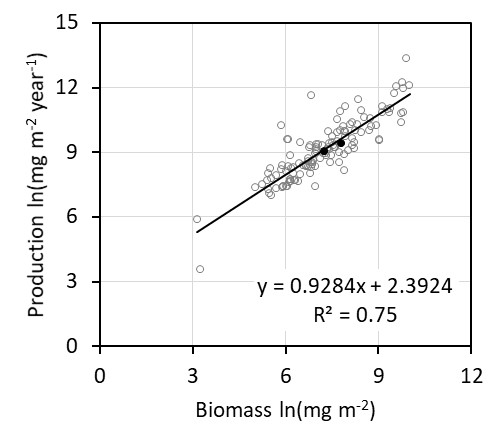 Figure S1. Biomass and annual secondary production of stream macroinvertebrate communities (ash free dry mass, AFDM) from the global synthesis of Patrick and others, 2019 (open grey circles). Glensaugh biomass and daily production estimates (black filled circles) were scaled to annual production (×365 days) and converted to AFDM for comparison, with AFDM=0.9*DM (Eklöf and others, 2017).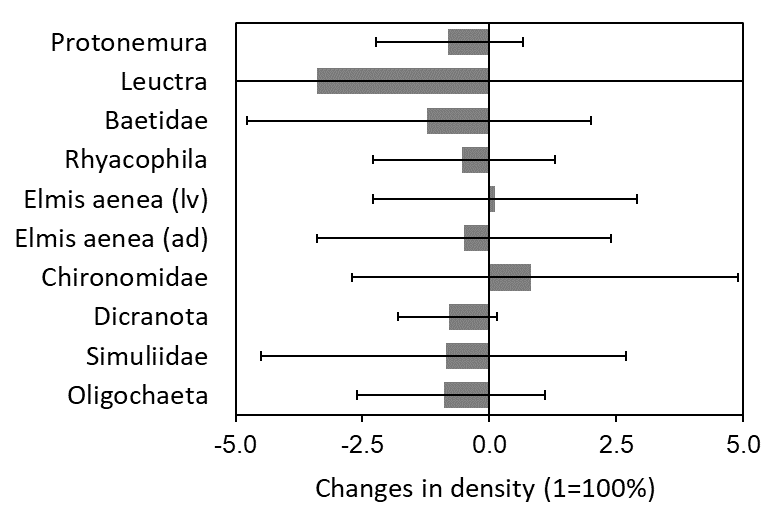 Figure S2. Relative changes in macroinvertebrate densities (individuals m-2) due to sucrose addition calculated as the median from 10000 Monte Carlo simulations using the BACI experimental design. Error bars represent the interquartile range. lv=larvae, ad=adult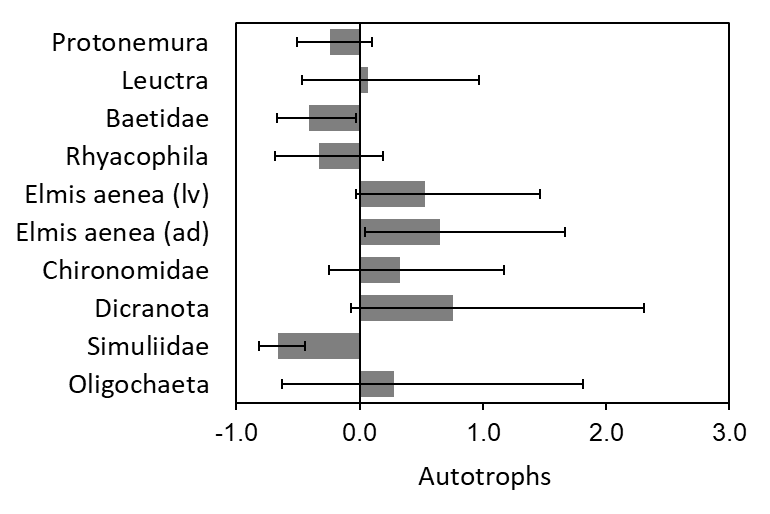 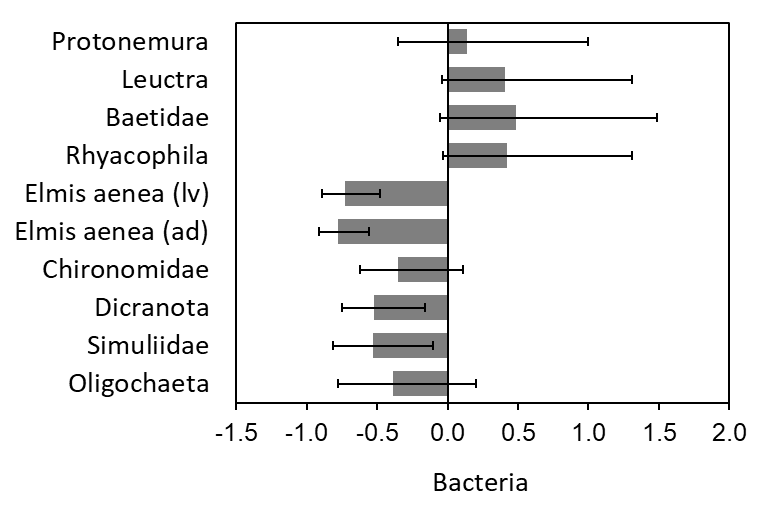 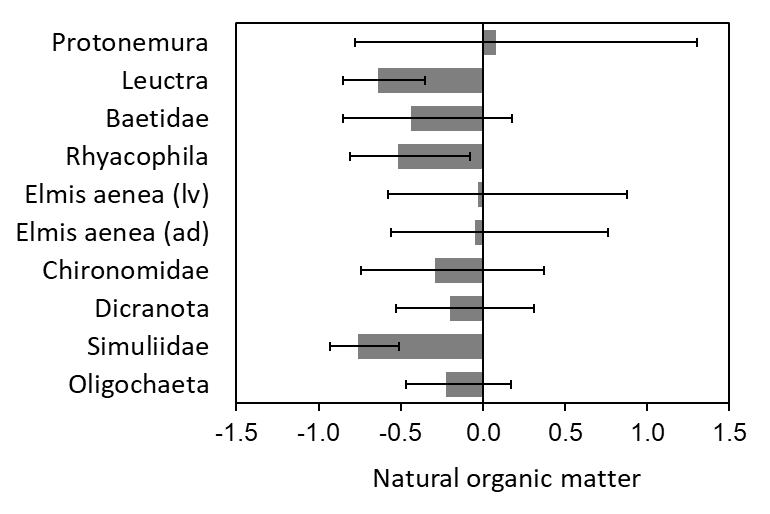 Figure S3. Relative changes (size effects) in primary carbon sources (1=100%): fractions of autotrophs, bacteria and natural terrestrial organic matter carbon sources in macroinvertebrates due to sucrose addition. Size effects were calculated as the median from 10000 Monte Carlo simulations using the reference stream (Birnie after) and treatment stream (Cairn impact). Error bars represent the interquartile range. lv=larvae, ad=adultTable S1. Carbon isotopic ratio (δ13C ±1SD, ‰), fraction of carbon derived from added sucrose FS (±1sd) in macroinvertebrates at equilibrium with the new diet (see method), tissue isotopic turnover rate (λ, day-1), carbon isotopic turnover (τ) 21 days after diet shift, and growth rate (G, day-1) at average stream water temperature of 10.5°C.1 L. hippopus, L. moselyi, L. fusca, L. inermis, L. nigra2 Isoperla sp., Diura bicaudata3 Allogamus auricolis, Potamophylax sp.4 R. munda, R. oblitera, R. dorsalis5 mostly Orthocladinaelv=larvae, ad=adultTable S2. Partitioning the green web (autotrophs) and brown web (bacteria and soil OM). Proportion (%) of C sources (mean ±SD) in macroinvertebrates in the reference stream (Birnie Burn) before and after sucrose addition. OM=organic matter1 L. hippopus, L. moselyi, L. fusca, L. inermis, L. nigra2 Isoperla sp., Diura bicaudata3 Allogamus auricolis, Potamophylax sp.4 R. munda, R. oblitera, R. dorsalis5 mostly Orthocladinaelv=larvae, ad=adultTable S3. Partitioning the green web (autotrophs) and brown web (bacteria and soil OM). Proportion (%) of C sources (mean ±SD) in macroinvertebrates in the treatment stream (Cairn burn) for the control and impact periods of sucrose addition. Note: sucrose was also added as a source for Simuliidae and represented 59 ±14%. OM=organic matter 1 L. hippopus, L. moselyi, L. fusca, L. inermis, L. nigra2 Isoperla sp., Diura bicaudata3 Allogamus auricolis, Potamophylax sp.4 R. munda, R. oblitera, R. dorsalis5 mostly Orthocladinaelv=larvae, ad=adultTable S4. Tracing the origin of carbon. Proportion (%) of autochthonous and allochthonous sources (mean ±SD) in macroinvertebrates in the reference and treatment streams following sucrose addition. Note the fraction of sucrose was more accurate when determined directly (see Fs in Table S1). OM=organic matter OrderSpecies or taxaBeforeδ13CAfterδ13CControlδ13CImpactδ13C(eq)ImpactFS(eq)λτGPlecopteraProtonemura meyeriND-37.29 ±0.73ND-27.31 ±0.700.39 ±0.040.150.980.0221Leuctra-28.07 ±0.62-31.24 ±0.93-28.66 ±1.06-22.66 ±1.640.46 ±0.120.120.980.0222PerlodidaeND-30.11 ±0.73ND-24.56 ±0.700.31 ±0.060.180.990.022EphemeropteraBaetidae (Baetis rhodani)-31.13 ±1.47-37.03 ±0.05-29.24 ±0.40-23.66 ±0.660.50 ±0.070.100.970.037Trichoptera3Limnephilidae-31.46 ±1.23-34.71 ±0.69-29.57 ±0.15-34.54 ±0.69-0.08 ±0.080.111.010.023Beraea maurusND-28.99 ±0.73ND-27.14 ±0.700.11 ±0.060.131.000.023Odontocerum albicorne-29.91 ±1.58-30.42 ±0.90-28.32 ±0.38-28.46 ±0.950.02 ±0.120.131.000.023Plectrocnemia conspersaND-30.67 ±0.73ND-25.95 ±0.320.25 ±0.040.080.970.0234Rhyacophila-32.93 ±1.26-33.42 ±1.01-28.56 ±0.53-21.49 ±0.930.44 ±0.120.070.930.023ColeopteraOreodytes sanmarkii (ad)-31.61 ±0.46-32.91 ±0.77-29.04 ±0.94-29.31 ±0.040.06 ±0.070.091.000.013Elmis aenea (lv)-30.83 ±0.28-33.98 ±0.33-29.25 ±0.23-30.88 ±0.280.07 ±0.030.121.000.013Elmis aenea (ad)-34.12 ±0.92-33.52 ±1.04-30.93 ±0.32-31.37 ±0.21-0.06 ±0.080.111.000.013Elodes sp. (lv)-29.66 ±0.97-30.11 ±0.71-28.07 ±0.03-22.78 ±0.810.35 ±0.090.090.970.013Diptera5Chironomidae-28.35 ±1.41-34.00 ±2.53-29.30 ±0.23-27.92 ±1.470.31 ±0.150.111.000.039Dicranota sp.-29.32 ±2.17-30.88 ±0.13-28.81 ±0.46-28.03 ±0.310.13 ±0.120.080.990.034Simuliidae-28.27 ±0.23-34.16 ±0.01-28.50 ±0.18-16.85 ±0.590.78 ±0.040.110.940.034OligochaetaOligochaeta-28.02 ±0.40-27.83 ±0.74-26.81 ±0.90-26.24 ±0.740.03 ±0.100.060.990.016HydracarinaHydracarinaND-34.07 ±0.73ND-25.76 ±0.700.38 ±0.050.140.980.021OrderSpecies or taxaBeforeautotrophsBeforesoil OMAfterautotrophsAfterbacteriaAftersoil OMPlecopteraProtonemura meyeriNDND62 ±1925 ±1913 ±111Leuctra11 ±1289 ±1222 ±1538 ±2340 ±192PerlodidaeNDND22 ±1733 ±2245 ±20EphemeropteraBaetidae (Baetis rhodani)45 ±1456 ±1447 ±2334 ±2420 ±15Trichoptera3Limnephilidae46 ±1254 ±1248 ±2134 ±2318 ±13Beraea maurusNDND17 ±1627 ±2056 ±22Odontocerum albicorne35 ±1865 ±1821 ±1634 ±2246 ±21Plectrocnemia conspersaNDND25 ±1836 ±2339 ±194Rhyacophila63 ±1537 ±1534 ±2039 ±2427 ±18ColeopteraOreodytes sanmarkii (ad)48 ±1153 ±1131 ±1940 ±2429 ±19Elmis aenea (lv)44 ±1357 ±1337 ±2039 ±2424 ±17Elmis aenea (ad)74 ±1326 ±1334 ±2040 ±2427 ±18Elodes sp. (lv)26 ±1174 ±1119 ±1532 ±2249 ±21Diptera5Chironomidae10 ±791 ±736 ±2139 ±2426 ±18Dicranota sp.35 ±2065 ±2021 ±1636 ±2242 ±20Simuliidae7 ±593 ±539 ±2138 ±2324 ±17OligochaetaOligochaeta6 ±594 ±515 ±1623 ±2062 ±26HydracarinaHydracarinaNDND44 ±2137 ±2419 ±14OrderSpecies or taxaControlautotrophsControlsoil OMImpactbryophytesImpactalgaeImpactbacteriaImpactsoil OMPlecopteraProtonemura meyeriNDND18 ±1229 ±1934 ±1319 ±161Leuctra21 ±1479 ±1410 ±817 ±1358 ±1215 ±122PerlodidaeNDND13 ±923 ±1839 ±1425 ±17EphemeropteraBaetidae (Baetis rhodani)30 ±2070 ±2011 ±818 ±1357 ±1214 ±12Trichoptera3Limnephilidae33 ±2067 ±2062 ±1718 ±156 ±515 ±13Beraea maurusNDND17 ±1223 ±1819 ±1241 ±21Odontocerum albicorne26 ±2074 ±2023 ±1420 ±1614 ±1043 ±21Plectrocnemia conspersaNDND15 ±1126 ±1931 ±1329 ±184Rhyacophila28 ±2072 ±209 ±716 ±1460 ±1315 ±11ColeopteraOreodytes sanmarkii (ad)31 ±2169 ±2126 ±1424 ±1714 ±1036 ±20Elmis aenea (lv)30 ±2070 ±2034 ±1626 ±1812 ±928 ±18Elmis aenea (ad)44 ±2056 ±2042 ±1619 ±1410 ±830 ±19Elodes sp. (lv)24 ±1976 ±1910 ±820 ±1748 ±1421 ±14Diptera5Chironomidae31 ±2069 ±2020 ±1331 ±2028 ±1322 ±16Dicranota sp.22 ±1578 ±1521 ±1325 ±1919 ±1135 ±19Simuliidae27 ±2074 ±206 ±48 ±620 ±167 ±6OligochaetaOligochaeta24 ±2176 ±2115 ±1118 ±1519 ±1249 ±21HydracarinaHydracarinaNDND15 ±1125 ±1839 ±1321 ±16Reference stream (after)Reference stream (after)Treatment stream (impact)Treatment stream (impact)Treatment stream (impact)OrderSpecies or taxaAutoch-thonousAlloch-thonousAutoch-thonousAlloch-thonousSucrosePlecopteraProtonemura meyeri62 ±2238 ±1648 ±2327 ±1725 ±171Leuctra36 ±1964 ±2335 ±1726 ±1338 ±162Perlodidae34 ±2166 ±2439 ±2134 ±1727 ±17EphemeropteraBaetidae (Baetis rhodani)54 ±2746 ±2137 ±1725 ±1337 ±17Trichoptera3Limnephilidae56 ±2544 ±1977 ±2317 ±136 ±15Beraea maurus27 ±1973 ±2540 ±2245 ±2115 ±16Odontocerum albicorne33 ±2067 ±2542 ±2146 ±2111 ±16Plectrocnemia conspersa38 ±2262 ±2442 ±2335 ±1922 ±174Rhyacophila47 ±2453 ±2333 ±1727 ±1339 ±17ColeopteraOreodytes sanmarkii (ad)45 ±2455 ±2449 ±2340 ±2011 ±16Elmis aenea (lv)49 ±2451 ±2258 ±2532 ±1811 ±15Elmis aenea (ad)47 ±2453 ±2359 ±2233 ±199 ±15Elodes sp. (lv)31 ±2069 ±2536 ±2031 ±1533 ±17Diptera5Chironomidae48 ±2552 ±2350 ±2428 ±1721 ±17Dicranota sp.35 ±2065 ±2345 ±2340 ±2015 ±16Simuliidae50 ±2550 ±2216 ±911 ±773 ±17OligochaetaOligochaeta24 ±2076 ±2833 ±1953 ±2114 ±16HydracarinaHydracarina54 ±2546 ±2043 ±2229 ±1628 ±17